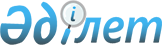 О субсидировании развития племенного животноводства, повышения продуктивности и качества продукции животноводства на 2019 год
					
			Утративший силу
			
			
		
					Постановление акимата Кызылординской области от 18 января 2019 года № 1313. Зарегистрировано Департаментом юстиции Кызылординской области 18 января 2019 года № 6658. Утратило силу постановлением акимата Кызылординской области от 24 апреля 2019 года № 1373
      Сноска. Утратило силу постановлением акимата Кызылординской области от 24.04.2019 № 1373 (вводится в действие со дня первого официального опубликования).
      В соответствии с приказом Заместителя Премьер-Министра Республики Казахстан - Министра сельского хозяйства Республики Казахстан от 15 июня 2018 года № 256 "Об утверждении Правил субсидирования развития племенного животноводства, повышения продуктивности и качества продукции животноводства" (зарегистрировано в Реестре государственной регистрации нормативных правовых актов за номером 17306) акимат Кызылординской области ПОСТАНОВЛЯЕТ:
      1. Утвердить прилагаемые объемы субсидирования развития племенного животноводства, повышения продуктивности и качества продукции животноводства на 2019 год.
      2. Государственному учреждению "Управление сельского хозяйства Кызылординской области" принять меры, вытекающие из настоящего постановления.
      3. Контроль за исполнением настоящего постановления возложить на заместителя акима Кызылординской области Кожаниязова С.С.
      4. Настоящее постановление вводится в действие со дня первого официального опубликования. Объемы субсидирования развития племенного животноводства, повышения продуктивности и качества продукции животноводства на 2019 год 
      Примечание:
      * - при выделении дополнительных бюджетных средств из местного бюджета и/или при перераспределении с других бюджетных программ допускается увеличение нормативов субсидирования до 50 процентов от утвержденного норматива по согласованию с Министерством в соответствии с пунктом 5 Заместителя Премьер - Министра Республики Казахстан Министра сельского хозяйства Республики Казахстан от 15 июня 2018 года № 256 "Об утверждении Правил субсидирования развития племенного животноводства, повышения продуктивности и качества продукции животноводства" Правил;
      ** - при выделении дополнительных бюджетных средств из местного бюджета.
      Приобретение племенных и чистопородных животных всех видов, племенного суточного молодняка родительской/прародительской формы птиц, племенного суточного молодняка финальной формы, полученной в птицефабрике, зарегистрированной в республиканской палате, субсидируется до утвержденного норматива, но не более 50 процентов стоимости от его стоимости приобретения.
      Для товаропроизводителей фактическое производство сельскохозяйственной продукции определяется годовыми статистическими данными за прошедший год по форме 24-сх, указанными в заключении специальной комиссии.
					© 2012. РГП на ПХВ «Институт законодательства и правовой информации Республики Казахстан» Министерства юстиции Республики Казахстан
				
      Исполняющий обязанности акима
Кызылординской области

К. Искаков
Утверждены постановлением акимата Кызылординской области от "18" января 2019 года № 1313
№
Направление субсидирования
Единица измерения
Нормативы субсидий на 1 единицу, тенге
Объем субсидии
Объем субсидии
№
Направление субсидирования
Единица измерения
Нормативы субсидий на 1 единицу, тенге
голова, тонна
тысячи тенге
Мясное скотоводство
Мясное скотоводство
Мясное скотоводство
Мясное скотоводство
Мясное скотоводство
Мясное скотоводство
1.
Ведение селекционной и племенной работы:
Ведение селекционной и племенной работы:
Ведение селекционной и племенной работы:
Ведение селекционной и племенной работы:
Ведение селекционной и племенной работы:
1.1
Товарное маточное поголовье
голова
10000
49000
490000
1.2
Племенное маточное поголовье*
голова
20000
2000
40000
2.
Содержание племенного быка-производителя мясных пород, используемых для воспроизводства стада
голова
100000
3.
Приобретение отечественных племенных быков-производителей мясных пород
голова
150000
1000
150000
4.
Приобретение импортного племенного или чистопородного маточного поголовья*
голова
225000
1250
281250
5.
Удешевление стоимости бычков, реализованных на откорм в откормочные площадки вместимостью не менее 1000 голов единовременно
один килограмм живого веса
200
1915
383000
6.
Удешевление затрат откорма бычков для откормочных площадок вместимостью не менее 1000 голов единовременно
один килограмм привеса
200
1150
230000
7.
Удешевление стоимости заготовки говядины мясоперерабатывающими предприятиями, занимающихся забоем и первичной переработкой мяса крупного рогатого скота
один килограмм говядины
175
Молочное и молочно-мясное скотоводство
Молочное и молочно-мясное скотоводство
Молочное и молочно-мясное скотоводство
Молочное и молочно-мясное скотоводство
Молочное и молочно-мясное скотоводство
Молочное и молочно-мясное скотоводство
1.
Приобретение семени племенного быка 
1.1
однополое
доза
10000
2400
24000
1.2
двуполое
доза
5000
1140
5700
2.
Приобретение племенного маточного поголовья:
2.1
отечественный или импортированный из стран Содружества Независимых Государств
голова
150000
200
30000
2.2
импортированный из Австралии, Соединенных Штатов Америки, Канады и Европы*
голова
337000
200
67400
3.
Удешевление стоимости производства молока:
Удешевление стоимости производства молока:
Удешевление стоимости производства молока:
Удешевление стоимости производства молока:
Удешевление стоимости производства молока:
3.1
хозяйства с фуражным маточным поголовьем от 600 голов
килограмм зачетного веса
35
6600
231000
3.2
хозяйства с фуражным маточным поголовьем от 400 голов
килограмм зачетного веса
20
3.3
хозяйства с фуражным маточным поголовьем от 50 голов
килограмм зачетного веса
10
3.4
Сельскохозяйственный кооператив**
килограмм зачетного веса
10
260
2600
4.
Содержание племенного быка-производителя молочных и молочно-мясных пород, используемых для воспроизводства общественного стада
голова
100000
5.
Организация искусственного осеменения маточного поголовья крупного рогатого скота в крестьянских (фермерских) хозяйствах и сельскохозяйственных кооперативах
голова
5000
1500
7500
6.
Субсидирование услуги по трансплантации эмбрионов
голова
80000
7.
Удешевление стоимости затрат на корма маточному поголовью молочного направления**
голова
120000
1000
120000
Овцеводство
Овцеводство
Овцеводство
Овцеводство
Овцеводство
Овцеводство
1.
Организация искусственного осеменения маточного поголовья овец в крестьянских (фермерских) хозяйствах и сельскохозяйственных кооперативах 
голова
1000
52000
52000
2.
Ведение селекционной и племенной работы
Ведение селекционной и племенной работы
Ведение селекционной и племенной работы
Ведение селекционной и племенной работы
Ведение селекционной и племенной работы
2.1
племенное маточное поголовье 
голова
2500
48000
120000
2.2
товарное маточное поголовье 
голова
1500
50000
75000
3.
Приобретение племенных баранов-производителей 
голова
8000
1000
8000
4.
Содержание племенного барана-производителя для воспроизводства товарной отары
голова
10000
300
3000
5.
Удешевление стоимости реализации ягнят
голова
3000
6000
18000
Коневодство
Коневодство
Коневодство
Коневодство
Коневодство
Коневодство
1.
Приобретение племенных жеребцов
голова
100000
90
9000
2.
Удешевление стоимости производства и переработки кобыльего молока
килограмм
60
65
3900
Верблюдоводство
Верблюдоводство
Верблюдоводство
Верблюдоводство
Верблюдоводство
Верблюдоводство
1.
Приобретение племенных верблюдов-производителей
голова
100000
2.
Удешевление стоимости производства и переработки верблюжьего молока
килограмм
55
90
4950
Пчеловодство
Пчеловодство
Пчеловодство
Пчеловодство
Пчеловодство
Пчеловодство
1.
Ведение селекционной и племенной работы пчелосемьями**
пчелиная семья
5000
1000
5000
Итого 
Итого 
х
х
х
2361300